「香港宣道差會」本週代禱消息(2023年1月26日)泰國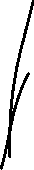 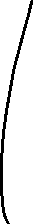 李瑞麟、陳家恩 (專職宣教士－宣道會宣愛堂/愛倍語言資源中心)教會的發展方向禱告，求主使用我們所計劃的，讓弟兄姊妹得到造就，同心興旺福音。求神保守我們一家平安健康(包括在泰國的家恩爸媽)，泰國天氣轉涼(早上17度)，孩子們容易生病。孩子：心悅及順皿專心學習，能用英文有自信表達自己的需要。關係：事奉及生活忙碌，我們夫婦二人相處時間少了，求主幫助我們能抽時間更多彼此禱告。靈性：每天能堅持閱讀聖經，靈修親近主。青島雁子（專職宣教士－特別群體）為新的一年整體工場展望及計劃禱告，求主賜智慧並帶領我們有同心服侍。楊安信、黃嘉琪 (專職宣教士－回港本土任務)收到了泰文考試成績，皆合格了，為此感謝神讓我們完成泰語學習的基礎階段。假期及退修過後，為重返工作的軌道禱告，願有好的適應及身體強健。願神透過我們的述職分享和証道禱告，激勵不同堂會的信徒參與差傳。森美、小兒（宣教士【聯屬本會】－語言學習）能與同工教會有更深的配搭關係。求聖靈保守我們身心靈及語言學習。願透過運動將福音帶給年青人。鄭美紅 (專職宣教士【聯屬本會】－回港述職)記念回港期間與家人、朋友有美好相聚時間。過去兩年多在工場的經歷需要好好整理，感恩遇上好的輔導員及靈性導引導師：願這期間能好好調整理身心靈方面的狀態。記念家人的身、心、靈健康。特別是年邁父母的身體。柬埔寨吳梓江、胡美玲（信徒宣教士－訓練及關顧）本月26-28日在金邊將舉行記念福音進入柬埔寨一百週年慶典，求上主藉聚會鼓勵信徒，凝聚各教會和機構，叫上主得榮耀。學院建築工程已大致完成，團隊已進駐新校舍，求上主帶領同工一起邁向新發展並新挑戰。工場正籌備在7-8/2舉行工場年度會議，請記念預備工作並工場主任黎牧師來柬領會安排。張日新（信徒宣教同工－亞洲人力資源學院）感謝主，HRDI上周四已順利搬遷至新校舍，求主幫助餘下少部分工程早日完工，堅固同工團隊預備下周開學，賜福學員在新校舍學習和成長，生命因主改變。感恩生命之光團契靈修小組有2位新組員，願弟兄姊妹渴慕認識神、遵行祂道、愛神愛人的心不斷成長。黃俊雄、黃揚恩（信徒宣教同工－語言學習）在新一年學習與其他教會同心邁進新一里程。陳啟成、周小嫻（信徒宣教同工－回港本土任務）記念在港的生活和適應。蔡婉玲 (宣教士【聯屬本會】－教育事工)為負責整個機構財政的同工Vorng禱告，讓他有智慧處理政府繁複的財務與稅務政策。從香港來，負責機構維修及學校後勤支援的宣教同工將會放大假，求主讓他所負責的項目，包括水電，在這段期間都能安穩過度。在疫情與移民潮等因素影響下，奉獻大減，為我們的事工做成不少壓力，甚至限制。感恩有對宣教士夫婦，炳南與美芬加入我們機構，盼望他們能有美好與豐富的服事經歷。澳門梁祖永、杜燕玲（專職宣教士－宣道會氹仔堂）為教會洗禮的弟兄姊妹禱告。求主堅固他/她們跟從主的信心。 為主日學要加增－班給初中少年人禱告，為找到委身合適的老師、為教材。求神給我們－顆交託的心。郭麗思（專職宣教士借調本會－述職）回美述職，求主保守行程平安，在述職期間免受病毒感染，身心靈健壯。在美國述職期間正是冬天，求主特別看顧與保守，賜足夠的體力應對嚴寒的天氣。求主賜智慧適應疫情後新常態的美國生活。在述職期間，同工們會分擔石排灣事工的職務，維持基本的小組聚會，求主賜同工們加倍的身心靈力量及信心。陳佩貞（專職宣教士－回港本土任務）為新冠病毒疫情依然在世界各地方散播，不但影響人民的身體健康，日常的生活和工作；與其他地方的居民交往都受限制，因時間愈長愈容易患上情緒的憂悶和困擾，盼望憐憫世人的上帝施恩，讓疫情早日遏止消失！ 為個人的回港適應，參與教會的崇拜生活，出席團契的聚會均能與弟兄姊妹建立良好關係，有心有力堅持遵守大使命。盧美娟（專職宣教士－宣道會新橋堂）感恩：農曆年假，身心輕鬆。請為29/1作“少年人主日學”導師禱告；又請為當日崇拜後，要負責“信徒，知多D”主日學課程最後一課禱告，因為疫情和特別日子，這一課已一再延期，求主保守順利進行。請為2月份的講道預備和整理禱告。劉愛琼（專職宣教士－宣道會新橋堂）教會的事工和聚會逐步恢復；求主堅定弟兄姊妹依靠 神的心志，在新的一年繼續為主作工。為每星期的慕垃士前地（南澳花園）福音預工禱告。求主施恩，讓我們接觸不同年齡的街坊，在黑沙環區作鹽作光。港澳通關後，香港教會都熱心安排到澳門探訪或短宣；禱告他們能配合教會的需要，同心為主作工。葉錦樺（信徒宣教同工－澳宣培訓中心）石排灣事工專職負責人回美國述職三個月，求主給我們事工分工安排順利，仍能維持日常運作，福音對象得接待更能親近認識主。樺記三個月內要負責老友記小組短講，不禁有點壓力，求主加力能有條理的分享主的話，對他們的靈命成長有幫助。感恩自少已決志的兒甥女最近結婚，嫁得好歸宿，求主給她們婚姻美滿，丈夫早日信主。英國岑偉農、阮幗雄（本土宣教同工－南倫敦宣道會）為張牧師加入南宣服事禱告。為南宣有多名肢體感染新冠康復禱告。彭大明、黎燕芬（本土宣教同工－東倫敦宣道會）為東宣主題「先神後人再大地」來激勵弟兄姊妹將God First, People Next then the Earth好讓肢體們在全方位中能全心全意委身事奉神於神代禱。為8-10月回港述職安排禱告。黃國輝、唐美寶（信徒宣教士－布萊頓宣道會）新的英語少年主日學可以服侍更多在英國土生土長的華人下一代。 神賜福各小組查經，將完成約瑟生平，二月份開始查考馬太福音。願更多的弟兄姊妹参加查經小組，學習並遵行神的話。 神興起更多的弟兄姊妹願意用他們的恩賜服事，參與不同服侍崗位如主日崇拜主席、帶領詩歌敬拜、查經組長和主日學導師等。 願神幫助新移民安頓下來，幫助他們的孩子找到合適學校，並找到工作和居所，對教會有歸屬感。 由於事奉人手有限，我們只能舉行一堂雙語主日崇拜（粵語並即時傳譯普通話)，有些來自香港的弟兄姊妹不太習慣雙語翻譯的講道，願會眾有耐心和愛心去包容群體不同弟兄姊妹的需要。 禱告我們能在2023年接觸到更多的學生和未信主的香港朋友。冼偉強、楊瓊鳳（專職宣教士【聯屬本會】－佈道事工）偉強右眼白內障越來越嚴重，等待手術安排。祈禱手術將在適當的時候盡快進行，不要擾亂我們的事工。 粵語部：組織2023年8月全英廣東話生活營、規劃2023年復活節營會（中英倫、南英倫）、全英倫的植堂計劃、與華人教會的青年夥伴計劃、招募更多同工服侍英國廣東話事工。安藤、世美（專職宣教士【聯屬本會】－特別群體事工）隨著弟兄姊妹持BNO Visa來英後，有弟兄姊妹成為我們的朋友，有些分別參與我們的難民事工及慈善店事工，成為義工支援我們，見證基督，感恩。1月份二手慈善店有義工聚會，求主賜下美好團契，合一的心，繼續為主作見證。劉卓聰、黃韻盈（專職宣教士【聯屬本會】－宣教動員）探索與倫敦教會合作，對這機會十分雀躍，求神繼續引導及開路。感恩神賜女兒勇氣、願意突破自己和主動交友的心。讓她在校園能結識到好友，並在信仰群體中成長。我們為兒子覺豐的禱告是能安定於一個能令他shine的屬靈群體，我們相信神必有預備。西印度洋林永康、盧月冰（專職宣教士－留尼旺基督教華僑教會 / 基督教華僑中心）上星期日下午的新春慶祝會順利舉行。雖然聚會進行期間有大雷雨，也沒有影響聚會氣氛，參加者都非常投入。到目前為止，我們仍未找到會計師幫忙處理教會的核數報告，請繼續禱告記念。雪晴將會在3月底回留島實習幾個月，但現在仍等待著一些文件，求主保守帶領，讓她順利回來。吳家佩（專職宣教士－留尼旺基督教華僑教會 / 基督教華僑中心）過去有幾個星期的假期，雖然期間曾有驚濤駭浪，卻能經歷神豐盛的恩典和祂賜下出人意外的平安。求神繼續保守帶領我今年的事奉，處處有著祂的同在。上星期六返回到留島，剛下機便收到一位福音對象的母親離世的消息。感謝主晚上快速地吃過年夜飯後，便與同工們及肢體一起去參加守夜，求神使用我們的關懷成為喪家的安慰。請記念星期日的崇拜講道，求神帶領和引導信息的預備。黃聲鋒、郭志茜（專職宣教士－馬達加斯加宣道會京城堂暨幸福家庭服務中心）多用途活動室已經竣工，日後可以成為活動場地，感謝主藉主內肢體慷慨奉獻，供應事工上的需要，一無所缺。李就成、林燕萍（專職宣教士－回港本土任務）就成和燕萍平安到達香港，感謝神。我們將在港停留三個月作本土任務，求神使用我們在堂會的講道和分享，也讓我們與家人、朋友和教會弟兄姊妹有歡聚的時刻。鄒省天氣十分炎熱，曾高達40度，求神讓同工繆嘉暉一家有健康的身體，和早日適應馬島的環境和文化。梁智康、張佩茵（專職宣教士－青年事工）感謝主將有心志服侍主的馬達加斯加青年加進我們的同工團隊中，聘請了五位同工，2022年共有七位青年同工，教會與幸福家庭服侍中心的服侍能夠更廣泛。他們分別在信仰培訓、本地短宣、貧民區、職業培訓、人力資源、翻譯、咖啡室、廚房、醫療和創藝上服侍。另有一位青年將於年初加入團隊，成為醫療事工幹事。願主堅固這班青年同工的心，成為合一的宣教團隊。崔緯濤、袁清嫻（信徒宣教同工－醫療事工）颱風掠過馬島，帶來持續一星期下雨， 如今仍未停止。北部城市災情嚴重，有整個村落被摧毀，又有一條重要的國道被折斷。颱風暴雨令很多人流離失所，也令貧窮人的生活難上加難。 求主憐憫這地，讓政府有憐憫人的心，又有決心和智慧幫助一眾災民渡過難關。與3位教會青年出隊探訪手術後的小朋友Elie，他今年三歲多。爸爸分享兒子因患有唇裂腭，自小在街上被途人嘲笑。所以即使到了適學年齡，他們也不敢讓他上學，怕他在學校被欺負。他們不斷去外省和本地醫療機構尋求做手術的機會，不過孩子因磅數不足等各種原因，沒有醫生肯幫他做手術。直至一年多前，他們付上Ar450,000（約HKD900)，讓孩子在一個診所動手術。可是，手術兩天後傷口爆裂，一家非常失望，爸爸更感到非常憤怒，一家陷入情緒的低谷。今次手術順利完成，而且效果非常好，爸爸說他們一家感到十分感恩和開心，因為孩子的痊癒令整個家族都團結起來，關係比以前更加緊密。而且，他們不再怕孩子被人嘲笑，所以計劃今年9月送他上學了。這個家庭有返教會，但是只看為例行公事。隊員向這位爸爸作個人佈道，如今他明白信耶穌的意思，表示願意學習在生活中實踐信仰，於是決定再次決志信主。見證人靈魂得救，隊員都很雀躍和被激勵。求主使用這個家庭的見證，榮耀主的名，也讓他們在主裏紮根。亦求主賜醫療宣教隊有智慧，繼續懷著使命，按著這些病人家庭的需要作跟進工作。主日崇拜後，將舉行華人「慶祝春節同樂日」，暫時共有52 人報名參加。今次嘗試以分組活動形式讓華人參與遊戲和小組討論，製造抒發感受的平台，並讓弟兄姊妹分享如何靠著神渡過疫情帶來的挑戰。求主賜下合適的天氣，好讓各參與者平安來到教會，又讓教會與一眾華人有美好的交流，深化關係。繆嘉暉、劉泳兒（信徒宣教同工－馬達加斯加鄒省華人基督教會/鄒省幸福家庭服務中心）馬島的風暴季節開始，會多雨水及間中有風暴，期間或會有停水及停電情況出現，祈求主讓我們能夠有智慧處理教會各大小事務，也讓我們一家能夠學習面對及適應。為我們的服侍祈禱，我們夫婦在這三個月會帶領教會的崇拜進行，除了講道，我們也會負責領詩伴奏、場務及聯絡弟兄姊妹等工作，求主加力，盼我們藉此機會能夠與弟兄姊妹有更多的交流溝通。為孩子們的學習祈禱，過去學校考試，大兒子恩厚的成績有進步，為此感恩。另外，二兒子繆祈在法文讀音上也有改善，小兒子幼稚園課程輕鬆，暫時仍沒有太大學習壓力，求主保守他們能在馬島有好的成長，結識本地朋友。為我們的宣教士簽證申請順利完成感恩，馬島內政部當局批給我們五年的宣教士簽證，第一次申請能有五年的年期是少有的，大大減省了我們來往首都辦證件的次數，實在感恩，並感激黃聲鋒牧師的辛勞。創啟地區馬祈（專職宣教士－華人事工）請記念華人大家庭重開實體聚會，願一切安排順利。在教學上慢慢與學生建立關係，希望慢慢影響他們的生命。感謝老爸預備很好的居所，願能好好使用，能祝福更多人。爾東、爾佑（專職宣教士－華人事工）感恩爾東咳嗽好轉，爾佑耳朵情況好轉。感恩搬家一切順利，安頓就緒。工作量更加重，為工人的需要祈禱，求主興起打發工人來工場。為新的年度教會和新聚會點事工安排和發展祈禱。在人力不足的情況下，求主賜智慧知道如何服侍。為爾東和爾佑身心靈健康祈禱。孫智、孫慧（宣教士【聯屬本會】－福音/醫療服務）感恩培訓中心的教課、功輔班等，多了義工支援。求主賜下良機，在課餘活動、家訪及閑談中，讓同工/義工們與家長及學員皆有懇誠的溝通，進一步建立互建關係。感恩當地疫情得以受控，但物價通脹卻急升，民生困苦，社會治安轉差！求主憐憫，賜下智慧、資源及動力給政府官員，釐定適時政策及執行的合宜措施，以致民生按序得改善。繼續為華人家庭三位剛接受洗禮的弟兄，祝福他們在主愛護蔭下成長。求主保守華人教會及團契同工們能竭力地合一服侍，逆境下勇敢地為主多結果子。鄭氏夫婦（宣教士【聯屬本會】－東南亞 / 培訓事工）讚美神，感恩祂的恩典和力量臨到我們。為三個孩子禱告，讓他們在信仰上成長，經歷神的同在。並能夠享受學校生活，順利完成學業。丁噹家庭（宣教士【聯屬本會】－語言學習）團隊：請為沙塵國的疫後情況代P。很多人失去並工作。就算有工作，也未必能撐得過通脹！再加上正苦的「高壓式」處理，很多人民也很不滿，叫苦連天。請多多記念平民百姓。朋友：請繼續為花花家庭祈禱。團隊：組員將會越多，但組長崗位懸空。盼望天父預備有心人承擔。家人：丁太媽媽早前在街上跌倒，現在右手腕打石膏，大約聖誕後才拆石膏。生活上不太容易，晚上亦睡得不好。Panda（宣教士【聯屬本會】－多姆人事工）記念多姆人的門訓和識字教育。記念與接任同工的交接。記念與同工的面談和盡快完成多個報告。 記念身心靈健壯。冰梅（宣教士【聯屬本會】－語言學習）感恩很享受法國之行，與朋友有美好相聚及很滿足地品嘗不同美食。一月底至二月頭在南部城巿舉行公司年會，請記念同工前住年會旅途平安，年會能順利進行，求天父祝福年會及所有同工。三月至八月底回港述職，這段時間會看醫生、覆診、進俢及分享，特別求神預備合適醫生醫治腰骨問題，請記念有智慧安排一切、預約覆診及分配時間。上年貨幣持續下跌，通脹嚴重，最低工資加幅超過50%，新年一開始，交通費、食品、物價等價格已大幅上漲，請記念民生需要，特別難民生活更加艱苦。手物夫婦（宣教士【聯屬本會】－回港述職）請為我們的事奉禱告，求主加添智慧，讓我們能在不同層面幫助各國的翻譯團隊。請為不同國家的團隊需要禱告，求主為他們解決人事、運作以及籌款的問題。冒號家庭（宣教士【聯屬本會】－聖經翻譯）先生語言評核順利完成。哥哥對信仰愈來愈有興趣。能到鄰國和以前的工場同事相聚。先生學習語言能有所突破，能用當地語言以段落形式，有條不紊的去表達一兩個話題。先生驗出膽固醇過高，暫需吃藥治療。求主幫助他能努力運動，並取得均衡飲食。我們及家人的健康。2023年回港參與差會的會議，求天父給我們有好的預備。木棉（宣教士【聯屬本會】－語言學習）感謝天父真實地醫治，肩頸痛及麻痺消失了。學習語言上面比較困難的地方，願天父恩典夠用，賜學語文的恩賜能力，因為非常需要語言同一些婦女溝通。祈求木棉父母家人健康平安，祝願他們早日得著救恩。木棉父親心臟有少許問題，不知會否有血管閉塞，祈求天父保守醫治。祈求木棉身心靈健壯，每天有美好的關係。祈求團隊繼續有合一的心，彼此有包容及有愛。祈盼當地朋友能在異象異夢中遇見主。飯糰一家（宣教士【聯屬本會】－聖經翻譯）2019年爆發疫情至今，都沒有機會回日本的家鄉探望親人，最近終於通關，我們也計劃在農曆年假回日本一趟。請禱告記念旅途的平安。求主保守行程中各人在機上能夠休息，有足夠的體力及順利轉機。求主也保守我們的身體，不會染病。飯糰先生和中飯糰會駕車來機場接我們，保守他們行駛時旅途平安。盼望今次旅程跟日本的親人有美好的團聚，各成員能夠在鄉間的環境歇息下，重新得力! 東北亞日本李世樂、鄧淑屏（專職宣教士【聯屬本會】－回港述職）感謝上帝保守我們已完成了約半年的述職，身心靈得蒙修養，全人健康迎接2023年。求上帝引導我們預備餘下半年的述職安排，並計劃返回工場的各項準備。世樂3月中旬到4月中旬將返回日本預備4月份的詩吟考試，及物識日後在山田鎮的居所，一切仰望耶和華以勒的上帝。梁頴階、容小敏（專職宣教士【聯屬本會】－日本人福音事工）請繼續記念士別市朝日町家庭聚會的開展。仙石太太的奶奶因病不良於行，現在更要暫住老人院。仙石太太每星期都有幾天要到院舍探她，因此福音聚會未能繼續。求主除去一切阻攔，並保守仙石夫婦的心，不至灰心。關俊文、吳敏慧（專職宣教士【聯屬本會】－日本人福音事工）為日本團隊代求：12月舉行了全國同工營會，是疫情以來的首次全體聚集。我們一家雖因各人身體狀況而未能出席，但感恩營會順利完成，來自不同城巿的日本同工及海外宣教士等能聚首一堂，一同敬拜、禱告及學習。盼望這也成為「後疫情」及新一年的展望及鼓勵。為國際團隊代求：隨著時代的變遷、科技日新，傳福音及門徒造就上的形式等都不斷改變。過往的數年，我們發覺事工評估也不再是像以往的簡單。我們希望能找出各事工的重點作檢討，讓我們能知道各地事工的強弱挑戰。求主賜智慧，及繼續加強我們的使命及異象。語晴、慕行完成了冬季假期，進入新的學期了。求主幫助他們在寒冬裡又疾病流行的時節，能夠在學校、幼稚園和治療訓練中，繼續有美好的學習。這個冬天，疫情感染數字上升了，我們也聽到認識的人相繼感染了的消息。求主保守我們一家身體健康。求主保守我們在港或在外地家人的健康和平安。蔡明康，王淑賢（專職宣教士【聯屬本會】－日本人福音事工）2022年神恩典滿滿，教會有所發展及增長。近期教會聚會及參與人數增多，求主供應更大地方讓教會租用！求主引領教會2023年的發展方向。求主賜我們及在港家人的身心靈健康。談允中，梁秀英（專職宣教士【聯屬本會】－日本人福音事工）感謝主讓我們在星期日的國際交流聚會中，順利以日語分享香港農曆新年的習俗，求主保守我們能與這些住在千葉縣的日本人建立關係，有機會分享信仰。感謝主這學期的日語課程內容讓我們有更多機會在課堂中練習會話，求主賜智慧學習及機會在日常生活中運用。本週、日本遇上寒流，平常不會落雪的地方也有可能出現積雪，求主保守大雪地方的居民出入平安及電力供應穩地可以平安渡過。非洲劉偉鳴、梁琬瑩（烏幹達，專職宣教士【聯屬本會】－回港述職）感恩！偉鳴媽媽喪禮順利完成，感謝各方好友、教友到來問候安慰和祈禱，我們深到大家的支持和關愛。記念我們1月26日回工場，3月中返港；琬瑩在回港後安排做白內障手術。兩位修車學生正在修車房實習，維期五星期，記念他們的學習。另外，25位學生在2月6日長假期後回校上課，記念他們的學習和適應。2月13日開紿連續8-10日的教牧培訓課程，記念教牧學生的出席和學習，願教的／學的都有得著。BE夫婦（專職宣教士【聯屬本會】－語言學習）BE的車輛經前英國隊友轉介下，於N鎮找到一位可靠的師傅協助檢查及維修保養，好讓二人安心出行。BE於N鎮參與教會崇拜後，即南下首都預備北上移居事宜，求主保守引領二人路上平安順利，需禱告記念。BE此行除了在M鎮物色居所，在不同地方教會參與兒童及青少服侍外，日前有機會訪問聖經學院院長，並到訪L鎮教會觀摩他的教學。二人更在其中分享宣教蒙召見證及心志，喜獲邀請未來到該教會協助青少年服侍。因著車輛剛巧需要檢查維修，BE因而需待在N鎮，於前英國隊友家中作客，有機會重聚分享之餘，亦了解他們現於N鎮的事奉及他們在M鎮服侍的經驗更多。他倆愛心慷慨幫助了許多人，願主大大賜福使用他們。南美巴西張志威、司徒美芳（專職宣教士【聯屬本會】－華人事工）感謝神，教會各小組有穏定的發展。求神預備更多慕道朋友加入不同的小組。為剛受洗的弟兄姊妹禱告，求神賜他們愛主愛人的心，屬靈生命不斷成長。隨著教會的發展，求神興起更多願意長期委身事奉的弟兄姊妹。在忙碌的事奉中，求神給我們智慧按優先次序跟進各樣的事工；也求神給我們健壯的身心靈，為主作工。教會剛開始裝修新堂的地方，並計劃2023年3月遷堂。請為恩教會的裝修工程禱告，工程進行能一切順利，並能準時工。德國吳鐘音（德國本地同工—華人事工）新冠病毒疫情仍然嚴峻，求主幫助疫情可早日受控，各行各業可重回軌道，經濟復甦起來。求主幫助差會的本土同工吳牧師，他一家在法蘭克福南部服侍，現在藉線上講道、進行每週家庭小組及查經組並作有限度的個人聯絡及關懷。求主預備並差遣更多合適工人早日能前往德國開拓教會，服侍未得之民。香港李翠玲（專職宣教士，本地跨文化事工 - 泰人恩福堂 / 泰人恩福服務中心）求主光照、釋放和打開在港泰國人的心靈，賜他們認識真神和得救的智慧！2023年泰人恩福堂全年計劃，主題：祈禱乃是勝利的祝福；目標：聯合力量 專注禱告。梁志雄、朱秀卿（專職宣教士－宣教培育）感謝神帶領志雄於1月29日起，連續7星期主日在宣道會麗瑶教授聖經，求主幫助他能有充足的精神預備，所教授的資料能使參加者得益，使他們更深入瞭解和愛慕的神的話。秀卿的腰痛仍未完全痊癒，求主醫治。踏入兔年，求主指引前路，也求主帶領我們未信主的家人早日歸主。簡家傑（信徒宣教士－工場研究）繼法文和英文，中文（普通話和簡體字）將成為柬埔寨中學生可以正式選修的外語，政府稍後會選取三個省份的20間中學作試點。隨著中柬兩國的政經貿連繫越深，柬埔寨城市以至鄉村對學習中文的渴求也越大，但卻欠足夠的老師和資源。求主叫更多柬人學中文、找生計之餘，也有機會接觸福音，得享耶穌基督完備的救恩。早前順利完成了三次共15天的靜修與學習，再次深刻體驗到上主如浪接浪、貼心周到的愛，甚有與主再渡蜜月的感覺！靜修過後，重新面對現實生活的張力，求主幫助我能延續、深化、珍惜與祂的愛情，繼續使之成為我做人的基礎和事奉的動力，且能更深認識自己、認識神。蒙神看顧，爸媽在護老院大致安好。然而隨著本港的疫情再度升温，院舍染疫及長者病危（即使已齊針）的個案也不少。求天父保守院舍不再大型爆疫，醫療系統不再崩潰，並親自作祂兒女最大的保障。差會總部辦公室記念本會前方宣教士及後方同工之彼此配搭，讓宣教工作持續發展，更多人認識主耶穌。記念柬埔寨金邊校舍第一期工程順利，保守工程的進程，以及宣教團隊的跟進。記念準備開展工程：黃金閣『美』教會堂址及學校校舍。	求主按祂的心意帶領錦田『退修中心』和荃灣老圍『宣教士宿舍』的興建進程，並預備和供應相關項目所需的人才和資源。